OPIS PROJEKTU „ZAWÓD PRZYSZŁOŚCI”Projekt to odpowiedź na indywidualnie zdiagnozowane zapotrzebowanie 7 Zespołów Szkół kształcenia zawodowego prowadzonych przez Powiaty: Zgorzelecki, Głogowski, Legnicki, Lubański. W wyniku spotkań w okresie XI-XII ’19 – I-20 ’ dyrekcji szkół z reprezentantami Lidera (UPEMI) ustalono najbardziej efektywne rozwiązania w zakresie zdiagnozowanych potrzeb rozwojowych uczniów/ uczennic (U) w obszarze kształcenia zawodowego oraz nauczycieli/nauczycielek (N) jak i szkół, w tym oczekiwań pracodawców i potrzeb lokalnego/regionalnego rynku pracy. Z diagnozy wynika, że istotnym problemem są niskie wyniki U w nauce co przekłada się na zdawalność egzaminów zawodowych U. Problemem to też niedostateczne dostosowanie w zakresie umiejętności praktycznych U w kontekście potrzeb rynku pracy. Stwierdzono również problem w zakresie niedostosowania pracowni praktycznej nauki zawodu do rzeczywistych warunków pracy. W efekcie wypracowano koncepcję partnerskiego projektu, liderem UPEMI. Projekt dedykowany jest 784U i 81N ze szkół: Zespół Szkół Ponadpodstawowych w Zgorzelcu (Technikum, Branżowa Szkoła I Stopnia), Specjalny Ośrodek Szkolno – Wychowawczy im. M. Grzegorzewskiej w Zgorzelcu (Branżowa Szkoła I stopnia), Zespół Szkół Politechnicznych w Głogowie (Technikum), Zespół Szkół Ekonomicznych im. Jana Pawła II w Głogowie (Technikum, Branżowa Szkoła I stopnia), Zespół Szkół Przyrodniczych i Branżowych w Głogowie (Technikum), Powiatowy Zespół Szkół w Chojnowie (Technikum), Dolnośląski Zespół Szkół w Biedrzychowicach (Technikum). Efektem wsparcia będzie nabycie/podniesienie przez U kompetencji, umiejętności oczekiwanych przez pracodawców rynku pracy.Cel projektu to dostosowanie kompetencyjne U, uatrakcyjnienie ich jako pracowników, tym samym zwiększą się ich szanse na rynku pracy. Działania powyższe zostaną wzmocnione poprzez wsparcie N kształcenia zawodowego, zapewnienie w szkołach warunków odzwierciedlających naturalne środowisko pracy. Za główne formy wsparcia obrano realizację staży zawodowych, organizację dodatkowych zajęć/warsztatów/kursów specjalistycznych czy zawodowych w tym prowadzonych na uczelniach, doposażenie pracowni zawodowych oraz działania ukierunkowane na doskonalenie zawodowe N. Projekt realizowany na każdym etapie w ścisłej współpracy z otoczeniem społeczno-gospodarczym w tym z pracodawcami.Planowany okres realizacjiod 01.09.2021 r. do 31.08.2023 r.Cel głównyWzrost efektywności nauczania poprzez dostosowanie kompetencji zawodowych 784 uczniów/uczennic (420K) i 81 nauczycieli/nauczycielek (70K) oraz doposażenie 19 pracowni kształcenia zawodowego 7 zespołów szkół z powiatu zgorzeleckiego, głogowskiego, legnickiego, lubańskiego w odpowiedzi na zapotrzebowanie i oczekiwania pracodawców z lokalnych i regionalnego rynku pracy w okresie 01.09.2021 – 31.08.2023 r. we współpracy z otoczeniem społeczno-gospodarczym.Cel szczegółowy 1Podniesienie umiejętności i kompetencji praktycznych zawodowych 708U (375K), we współpracy z pracodawcami w obszarze organizacji staży.Cel szczegółowy 2Podniesienie umiejętności i kompetencji zawodowych 784 U, we współpracy z otoczeniem społeczno - gospodarczym w obszarze realizacji szkoleń i warsztatów specjalistycznych.Cel szczegółowy 3Dostosowanie 19 pracowni praktycznych zawodowych do rzeczywistych warunków środowiska pracy.Cel szczegółowy 4Podniesienie kompetencji oraz uzyskanie kwalifikacji przez 81 nauczycieli/ek.Cele - podsumowanieCele te to odpowiedź na przeprowadzoną analizę problemową ww. szkół w zakresie deficytów/braków w obszarze nauczania zawodowego i potrzeb U/N w ścisłej korelacji z przeprowadzoną analizą potrzeb i oczekiwań pracodawców. Zaplanowane działania stanowią uzupełnienie dotychczasowej oferty szkoły skierowanej do U/ N. Przyczynią się one do wyposażenia U w kompetencje, umiejętności, które stanowią odpowiedź na zgłoszone zapotrzebowanie pracodawców, co przełoży się na ich uatrakcyjnienie jako przyszłych pracowników, zwiększając ich szansę na rynku pracy.Wartość projektuWartość projektu: 5 213 521,02 zł.Dofinansowanie: 4 431 492,86 zł  otrzymane ze środków Unii Europejskiej.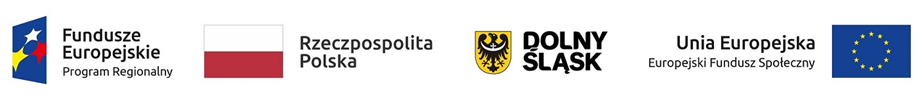 